ИСПОЛЬЗОВАНИЕ ПРОЕКТНОГО МЕТОДА ПРИ ФОРМИРОВАНИИ НРАВСТВЕННО-ПАТРИОТИЧЕСКИХ ЧУВСТВ ДЕТЕЙ  ДОШКОЛЬНОГО ВОЗРАСТА ПРИ ОЗНАКОМЛЕНИИ С РОДНЫМ КРАЕМО.А.Шкодских, воспитательМБДОУ "Детский сад №34", п. Самусь, Томская областьПеред дошкольной педагогикой всегда стоят задачи создания наиболее эффективных условий для формирования нравственного поведения детей. Особое значение приобретают вопросы формирования у них гуманного отношения к сверстникам, взрослым, а также к природе и животным; воспитания положительного отношения к труду, различной деятельности.Воспитание нравственных чувств у детей дошкольного возраста тесно связано с формированием у них эстетических представлений. Отсутствие у ребенка таких представлений, незнание того, "что такое хорошо и что такое плохо", мешает ему контактировать с окружающими его людьми, может явиться причиной слез, капризов, негативного отношения ко всему. Опыт показывает, что формирование у детей этических представлений во многом определяет развитие их чувств и поведение.Методика формирования этих представлений должна основываться на доступных, конкретных, образных примерах из жизни или художественных произведений, способствующих развитию нравственного сознания детей, самостоятельности их суждений. При этом важно, чтобы педагог развивал у детей способность устанавливать причинно-следственные связи между собственным поведением и тем, как оно отразится на других.Очень рано в мир ребенка входит природа родного края. Река, лес, озеро, поле постепенно оживают для него: от первого общего восприятия ребенок переходит к конкретизации - у него появляются любимые уголки для игры, любимые деревья, тропинки в лесу. Это делает лес, речку своими, родными, оставшимися в памяти на всю жизнь. С этого и начинается формирование у детей чувства патриотизма.При воспитании патриотических чувств важно поддерживать в детях интерес к событиям и явлениям общественной жизни, беседовать с ними о том, что их интересует [1].При формировании нравственно-патриотических чувств детей используем  метод проектной деятельности. Такой подход позволяет детям самостоятельно экспериментировать, творить, проводить опыты, решать проблемные ситуации и логические задачи, у детей развивается любознательность, коммуникативные и нравственные качества.Основной целью проектного метода в дошкольных учреждениях является развитие свободной творческой личности ребенка, которое определяется задачами развития и задачами исследовательской деятельности детей [2].В нашей работе по данной теме  используем  краткосрочные проекты, цель которых следующая  : знакомство с разнообразием растений, их средой обитания; о пользе и вреде некоторых растений; формирование осознанно-правильного отношения к растительному миру.Работа над  проектами включает деятельность педагога, детей и родителей.При реализации проекта "Растения нашего поселка" с детьми проводились беседы; экскурсии по поселку; играли в д/и "Дерево, кустарник, цветок", "Угадай, с какого растения листок", "Раздели на группы", "Угадай растение по описанию"; дети рассматривали фотографии, книги о поселке; для развития творческих способностей детей  были предложены темы по рисованию "Летняя природа в поселке", "Мой любимый природный уголок".Проект "Все растения нужны - но не все так хороши" включал в себя три темы: "Растения-сорняки", "Лекарственные растения", "Ядовитые растения".Дети совместно с родителями готовили рассказы о лекарственных растениях, фотографии лекарственных растений поселка, подготовили информацию об ядовитых растениях, используя энциклопедии. В группе с детьми мы проводили следующую работу: рассматривали иллюстрации растений, гербарий, проводили беседы на тему: "Использование лекарственных растений в медицине", "Нужны ли растения-сорняки?", "Где можно встретить ядовитые растения", загадывали загадки о различных группах растений. Заключительным этапом была творческая деятельность детей - рисование карандашами растений данных тем.Проект "Роль человека в природе" познакомил детей с Красной книгой, с растениями, занесенными в Красную книгу. Во время реализации данного проекты дети развивали творческие способности. При изготовлении страниц Красной книги нашего поселка, у ребят была возможность самостоятельно принять решение какой способ изодеятельности применить в работе (традиционный, нетрадиционный). Также с детьми проводились беседы на тему: "Бережем растения", в совместной деятельности детей с педагогом и родителями, ребята заучивали стихи о природе. При проведении викторины "Мы - друзья природы" дети закрепили правила поведения в природе, закрепили знания о разных видах растений, о способах ухода за растениями, рассказали о значении растений в жизни человека. У детей сформировалось четкое убеждение того, что красота природы бесценна и ее необходимо бережно охранять. Завершением данного проекта ребятам было предложено организовать выставку рисунков "Береги природу", с использованием традиционной и нетрадиционной техникой рисования.Интерес и любовь к родному краю начинается с ближайшего окружения. Поэтому хочется отметить, что работая с детьми и используя в своей работе проектный метод, мы даем ребенку возможность полученные умения и навыки применять в повседневной жизни, мы делаем жизнь наших детей интересной, наполненной яркими впечатлениями, позволяем детям ощутить себя творцами, осознать свою индивидуальность.Литература:1. Воспитание нравственных чувств у старших дошкольников. Книга для воспитателя детского сада/под ред. А.М.Виноградовой.-Москва:Просвещение,1989.2. Проектный метод в деятельности дошкольного учреждения: Пособие для руководителей и практических работников ДОУ/Авт.-сост.: Л.С.Киселева, Т.А.Данилина, Т.С.Лагода, М.Б.Зуйкова. - М.: АРКТИ, 2003. - 96с.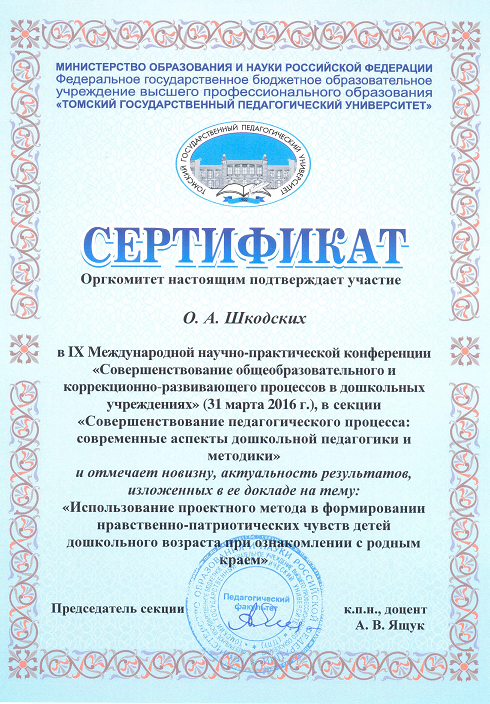 